References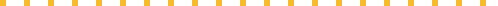 Abedi, J. (2008). Classification system for English language learners: Issues and recommendations. Educational Measurement: Issues and Practice, 27(3), 17-31.AIR (2014). National center on safe supportive learning environments [Website]. Retrieved from: http://www.air.org/project/national-center-safe-supportive-learning-environmentsAdams, M., & Bell, L. A. (Eds.). (2016). Teaching for Diversity and Social Justice (3 edition). New York: Routledge.Alvarez, L., Ananda, S., Walqui, A., Sato, E., & Rabinowitz, S. (2014). Focusing formative assessment on the needs of English language learners. San Francsico: WestEd.Amsler, S. (2013). Critical Pedagogy, Critical Theory, Critical Hope. In S. Cowden & G. Singh (Eds.), Acts of Knowing: Critical Pedagogy in, Against and Beyond the University (1 edition). New York: Bloomsbury Academic.Anderson, N. (2002). The role of metacognition in second language teaching and learning. ERIC Digest. Retrieved from ERIC database. (ED465659)Anstrom, K., DiCerbo, P., Butler, F., Katz, A., Millet, J., & Rivera, C. (2010). A review of the literature on academic English: Implications for K–12 English Language Learners. The George Washington University Center for Equity and Excellence in Education.Anyon, J. (n.d.). Social Class and the Hidden Curriculum of Work. Retrieved March 27, 2017, from http://www1.udel.edu/educ/whitson/897s05/files/hiddencurriculum.htmArizona State Board of Education. (2014, Revised). Structured English Immersion Models of the Arizona English Language Learners Task Force. Retrieved May 8, 2017, from http://www.azed.gov/oelas/structured-english-immersion-models/Attendance works: Advancing student success by reducing chronic absence [Website]. (2014). Retrieved from: http://www.attendanceworks.orgBailey, A.L., & Carroll, P.E. (2015). Assessment of English language learners in the era of new academic content standards. Review of Research in Education, 39, 253-294.Bailey, A., Butler, F. A., LaFramenta, C., Ong, C., & others. (2004). Towards the Characterization of Academic Language in Upper Elementary Science Classrooms. CSE Report 621. US Department of Education. Retrieved from http://eric.ed.gov/?id=ED483387Bailey, A. L. (n.d.). The Language Demands of School: Putting Academic English to the Test. Retrieved August 20, 2016, from https://people.ucsc.edu/~ktellez/bailey.pdfBailey, A. L., & Huang, B. H. (2011). Do current English language development/proficiency standards reflect the English needed for success in school? Language Testing, 28(3), 343–365. https://doi.org/10.1177/0265532211404187Barnett, B. G., Basom, M. R., Yerkes, D. M., & Norris, C. J. (2000). Cohorts in educational leadership preparation programs: Benefits, difficulties, and the potential for developing school leaders. Educational Administration Quarterly, 36(2), 255-282.Biesta, Girt. (2014). Making Pedagogy Public. In J. Burdick (Ed.), Problematizing public pedagogy. New York: Routledge.Birman, B. F., Desimone, L., Porter, A. C., & Garet, M. S. (2000). Designing professional development that works. Educational Leadership, 57, 28-33.Black, P., & Wiliam,D. (1998). Assessment and classroom learning. Educational Assessment: Principles, Policy and Practice, 5(1), 7–74.Blair, A. (2016). Academic uses of language (re)defined: A case of emergent bilinguals engaging in languages and literacies in and outside of school. Linguistics and Education, 35, 109–119. https://doi.org/10.1016/j.linged.2016.07.003Bolivar, J. M., & Chrispeels, J. H. (2010). Enhancing parent leadership through building social and intellectual capital. American Educational Research Journal, 48(1), 4–38Bransford, J., Brown, A., & Cocking, R. (Eds.). (2000). How people learn: Brain, mind, experience, and school. Washington, DC: National Academy Press.Brisk, M. E. (2012). Young Bilingual Writers’ Control of Grammatical Person in Different Genres. The Elementary School Journal, 112(3), 445–468. https://doi.org/10.1086/663733Brisk, M. E. (2014). Engaging Students in Academic Literacies: Genre-based Pedagogy for K-5 Classrooms (1 edition). Routledge.Brookhart, S. M. (2003). Developing measurement theory for classrooms assessment purposes and uses. Educational Measurement: Issues and Practice, 22(4), 5–12.Bryk, A. S., Sebring, P. B., Allensworth, E., Luppescu, S., & Easton, J. Q. (2010). Organizing schools for improvement: Lessons from Chicago. Chicago: University of Chicago Press.Bryk, A. S., Gomez, L., Grunow, A., & LeMahieu, P. (2015). Learning to improve: How America’s schools can get better at getting better. Cambridge, MA: Harvard Eduational Publishing.Bunch, Kibler & Pimentel (2012). Realizing opportunities for English language learners in the Common Core English language arts and disciplinary literacy standards. Stanford University: Understanding Language Initiative.Bunch, G. C. (2013). Pedagogical Language Knowledge: Preparing Mainstream Teachers for English Learners in the New Standards Era. Review of Research in Education, 37(1), 298–341. https://doi.org/10.3102/0091732X12461772Bunch, George C. (2012, November 24). Guidelines for ELA Instructional Materials Development. Stanford, CA: Stanford University, Understanding Language Initiative.Bunch, George C. (n.d.). What are the language demands for English language arts in the Common Core State Standards?Bunch, George C., Pimentel, S., Walqui, A., Stack, L., & Castellon, M. (2012, December). English Language Learners and the Common Core State Standards in English Language Arts and Disciplinary Literacy: An Instructional Exemplar. Presented at the Understanding Language.Bunch, George C., Walqui, A., & Pearson, P. D. (2014). Complex Text and New Common Standards in the United States: Pedagogical Implications for English Learners. TESOL Quarterly, 48(3), 533–559. https://doi.org/10.1002/tesq.175Cambron-McCabe, N., McCarthy, M., & Thomas, S. (2009). Legal Rights of Teachers and Students (Second). Boston, MA: Pearson. Retrieved from https://www.amazon.com/Rights-Teachers-Students-Educational-Leadership/dp/0132619431/ref=sr_1_1?s=books&ie=UTF8&qid=1480800049&sr=1-1&keywords=legal+rights+of+teachers+and+studentsCarnock, J. T. (2016). From Blueprint to Building: Lifting the Torch for Multilingual Students in New York State. New America. Retrieved from https://eric.ed.gov/?id=ED570872Caspe, M., Lopez, M. E., Chu, A., & Weiss, H. B. (2011).  Teaching the teachers: Preparing educators to engage families for student achievement [Issue Brief]. Cambridge, MA: Harvard.Celic, C., & Seltzer, K. (2011). Translanguaging: A CUNY-NYSIEB guide for educators. New York, NY: The Graduate Center. Retrieved from http://externalaffairs.ucoz.com/_ld/0/3_FINAL-Translang.pdfCheuk, T. (2012). Relationships and convergences found in the Common Core State Standards in Mathematics (practices), Common Core State Standards in ELA/Literacy (student portraits), and a Framework for K-12 Science Education (science & engineering practices). Unpublished Manuscript. Stanford, CA: Stanford University, Understanding Language Initiative.Cheuk, T. (2013). Relationships and convergences among the mathematics, science, and ELA practices. Stanford, CA: Stanford University, Understanding Language Initiative.Codd, J. A. (1988). The construction and deconstruction of educational policy documents. Journal of Education Policy, 3(3), 235–247. https://doi.org/10.1080/0268093880030303Collier, V.P. & Thomas, W.P. (2004). The astounding effectiveness of dual language education for all. NABE Journal of Research and Practice. 2(1), 1-20.Colorado Department of Education. (2016). ELD Program Rubric DISTRICT-LEVEL. Colorado.Colorado Department of Education, & Escamilla, K. (2016). Guidebook on Designing, Delivering and Evaluating Services for English Learners. Denver, CO: CDE.Commonwealth of Massachusetts. Chapter 69: Powers and Duties of the Department of Elementary and Secondary Education, Pub. L. No. General Laws, Part I, Title XII, Chapter 69. Retrieved from https://malegislature.gov/Laws/GeneralLaws/PartI/TitleXII/Chapter69Contreras, R., & Valverde, L. (1994). The Impact of Brown on the Education of Latinos. The Journal of Negro Education, 63(3), 470–481. Retrieved from http://www.latinamericanstudies.org/latinos/brown.pdfCook, H. G., & Linquanti, R. (2015). Strengthening policies and practices for the initial classification of English learners: Insights from a national working session. Washington DC: Council of Chief State School Officers. Retrieved from: http://www.ccsso.org/Documents/EL%20Classification%20Working%20Paper_FINAL_01%2 026%202015.pdfCordasco, F. (1969). The Bilingual Education Act. The Phi Delta Kappan, 51(2). Retrieved from http://www.jstor.org/stable/20372531Council of Chief State School Officers. (2012). Framework for English language proficiency development standards corresponding to the Common Core State Standards and the Next Generation Science Standards. Washington, DC: CCSSO.Council of the Great City Schools. (2014). A framework for raising expectations and instructional rigor for English language learners. Washington, DC: Author.Curriculum Frameworks and Instructional Resources Division. (2015, July). English Language Arts/English Language Development Framework for California Public Schools. California Department of Education (CDE). Retrieved from http://www.cde.ca.gov/ci/rl/cf/elaeldfrmwrksbeadopted.aspCustodio, B. (2011). How to design and implement a newcomer program. New York: Pearson.Darling-Hammond, L., Wei, R.C., Andree, A., Richardson, N., and Orphanos, S. (2009). Professional learning in the learning profession: A status report on teacher development in the United States and abroad. National Staff Development Council, Stanford University. Retrived from: http://learningforward.org/docs/pdf/nsdcstudy2009.pdfDarling-Hammond, L., Wilhoit, G., & Pittenger, L. (2014). Accountability for college and career readiness: Developing a new paradigm. Stanford, CA: Stanford Center for Opportunity Policy in Education.DeArmond, M., Shaw, K. L., & Wright, P. M. (2009). Zooming in and zooming out: Rethinking school district human resources management. In D. Goldhaber & J. G. Hannaway (Eds.), Creating a new teaching profession (pp. 53-80). Washington, DC: Urban Institute Press.Denzin, N. K. (2009). Critical Pedagogy and Democratic Life or a Radical Democratic Pedagogy. Cultural Studies <=> Critical Methodologies, 9(3), 379–397. https://doi.org/10.1177/1532708609332607Deussen, T., Roccograndi, A., Hanita, M., Autio, E., & Rodriguez-Mojica. (n.d.). THE IMPACT OF PROJECT GLAD ON FIFTH-GRADE LITERACY (Handout). Retrieved from http://educationnorthwest.org/sites/default/files/events/resources/impact-of-project-glad-handout-508.pdfDeussen, T., Roccograndi, A., Hanita, M., Autio, E., Rodriguez-Mojica, C., & Rodriguez, C. (n.d.). THE IMPACT OF PROJECT GLAD ON FIFTH-GRADE LITERACY: SHELTERED INSTRUCTION AND ENGLISH LEARNERS IN THE MAINSTREAM CLASSROOM. Retrieved from https://educationnorthwest.org/sites/default/files/events/resources/impact-of-project-glad-paper-508.pdfDewey, J. (1897). My Pedagogic Creed. School Journal, 54, 77–80. Retrieved from http://dewey.pragmatism.org/creed.htmDiem, S., Young, M. D., Welton, A. D., Mansfield, K. C., & Lee, P.-L. (2014). The intellectual landscape of critical policy analysis. International Journal of Qualitative Studies in Education, 27(9), 1068–1090. https://doi.org/10.1080/09518398.2014.916007Doing and Talking Math and Science. (n.d.). Retrieved April 3, 2017, from http://stem4els.wceruw.org/index.htmlElmore, R. F. (2002). Bridging the gap between standards and achievement. Cambridge, MA: Albert Shanker Institute.Elmore, R.F. (2004). School Reform from the Inside Out: Policy, Practice, and Performance. Cambridge, MA: Harvard Education Press.Faulkner-Bond, M., Waring, S., Forte, E., Crenshaw, R. L., Tindle, K., & Belknap, B. (2012). Language Instruction Educational Programs (LIEPs): A Review of the Foundational Literature. Office of Planning, Evaluation and Policy Development, US Department of Education. Retrieved from http://eric.ed.gov/?id=ED531981Fischman, G. E., & McLaren, P. (2005). Rethinking critical pedagogy and the Gramscian and Freirean legacies: From organic to committed intellectuals or critical pedagogy, commitment, and praxis. Cultural Studies? Critical Methodologies, 5(4), 425–446. Retrieved from http://journals.sagepub.com/doi/abs/10.1177/1532708605279701Fixsen, D. L., Blase, K. A., Naoom, S. F., & Wallace, F. (2009). Core implementation components. Research on Social Work Practice, 19(5), 531–540.Flores, N. (2015, October 1). Is it time for a moratorium on academic language? Retrieved August 22, 2016, from https://educationallinguist.wordpress.com/2015/10/01/is-it-time-for-a-moratorium-on-academic-language/Flowerdew, J. (2013). Discourse in English language education. London: Routledge.Francis, D.J., Rivera, M., Lesauz, N., Kieffer, M., & Rivera, H. (2006). Research-based recommendations for serving adolescent newcomers. Houston: Center on Instruction.Freebody, P. (2008). Critical literacy education: On living with “innocent language.” In Encyclopedia of language and education (pp. 520–531). Springer. Retrieved from http://link.springer.com/10.1007/978-0-387-30424-3_39Freire, P. (2000). Pedagogy of the Oppressed, 30th Anniversary Edition. (M. B. Ramos & D. Macedo, Trans.) (30th Anniversary edition). New York: Bloomsbury Academic.Frey, N., Fisher, D., & Rothenberg, C. (2008). Content-area conversations: How to plan discussion-based lessons for diverse language learners. Alexandria, VA: ASCD.Gándara, P., & Rumberger, R. W. (2009). Immigration, language, and education: How does language policy structure opportunity. Teachers College Record, 111(3), 750–782. Retrieved from http://www.crosscultured.com/documents/Refugee/Gandara.pdfGaret, M. S., Porter, A. C., Desimone, L., Birman, B. F., & Yoon, K. S. (2001). What makes professional development effective? Results from a national sample of teachers. American Educational Research Journal, 38, 915-945.Genesee, F., Lindholm-Leary, K., Saunders, B., & Christian, D. (2006). Educating English Language Learners: A Synthesis of Research Evidence. New York: Cambridge University Press. Retrieved from http://medicine.kaums.ac.ir/uploadedfiles/files/educating_english_language_learners.pdfGeorge C. Bunch, Kibler, A. K., & Pimentel, S. (2013). Realizing Opportunities for ELLs in the Common Core English Language Arts and Disciplinary Literacy Standards | Understanding Language. Presented at the American Educational Research Association Annual Meeting, Stanford, CA: Stanford University, Understanding Language Initiative. Retrieved from http://ell.stanford.edu/publication/realizing-opportunities-ells-common-core-english-language-arts-and-disciplinary-literacyGibbons, P. (2009). English Learners, Academic Literacy, and Thinking: Learning in the Challenge Zone. Portsmouth, NH: Gold, N., & Maxwell-Jolly, J. (2006). The high schools we need for English learners. Santa Barbara, CA: University of California Linguistic Minority Research Institute. Available from http://www.docstore.com/docs/76489566/ The-High-Schools-English-Learners-Need Goldenberg, C. (2013). Unlocking the research on English Learners: What we know—and don’t yet know—about effective instruction. American Educator, 37(2), 4-11, 38.Gottlieb, M. (2013). Essential actions: A handbook for implementing WIDA’s Framework for English Language Development Standards. WIDA Consortium.Grabe, W., & Stoller, F. (2002). Teaching and researching reading: Applied linguistics in action. New York: Longman.Guarino, C., Santibanez, L., & Daley, G. (2006). Teacher recruitment and retention: A review of the recent empirical literature. Review of Educational Research, 72(2), 173–208.Guskey, T. R., & Yoon, K. S. (2009). What works in professional development? Phi Delta Kappan, 90(7), 495–500.Guskey, T. R. (1999). Apply time with wisdom. Journal of Staff Development, 20, 10-15.Hamayan, E., Marler, B. Sanchez-Lopez, C. & Damico, J. (2013). Special education considerations for English language learners: Delivering a continuum of services (2nd ed.). Philadelphia: Caslon.Hackman, H. W. (2005). Five Essential Components for Social Justice Education. Equity & Excellence in Education, 38(2), 103–109. https://doi.org/10.1080/10665680590935034Hakuta, K., Butler, Y., & Witt, D. (2000). How long does it take English learners to attain proficiency. University of California Linguistic Minority Research Institute. Retrieved from https://escholarship.org/uc/item/13w7m06g.pdfHandley, K., & Williams, L. (2011). Copying to learning: Using exemplars to engage students with assessment criteria and feedback. Assessment & Evaluation in Higher Education, 36(1), 95–108.Hantzopoulos, M. (2011). Institutionalizing critical peace education in public schools: A case for comprehensive implementation. Journal of Peace Education, 8(3), 225–242. https://doi.org/10.1080/17400201.2011.621364Hargreaves, A., & Fink, H. (2006). Sustainable leadership. San Francisco, CA: Jossey-Bass.Hargreaves, A. & Fullan, M. (2012). Professional capital: Transforming teaching in every school. New York, NY: Teachers College Press.Harman, R. (2016). Disrupting Normative Discourses: Critical Systemic Functional Linguistics Praxis. Retrieved from http://www.academia.edu/download/44764962/Harman.pdfHatch, M. J., & Cunliffe, A. L. (2013). Organization Theory: Modern, Symbolic, and Postmodern Perspectives (3 edition). Oxford, United Kingdom: Oxford University Press.Heath, S.B., 1983.  Ways with words: Language, life and work in communities and classroom.  Cambridge, MA: Cambridge University Press.Hendry, G., Armstrong, S., & Bromberger, N., (2012). Implementing standards based assessment effectively: Incorporating discussion of exemplars into classroom teaching. Assessment & Evaluation in Higher Education, 37(2), 149–161.Heritage, M. (2010). Formative assessment and next-generation assessment systems: Are we losing an opportunity? Paper prepared for the Council of Chief State School Officers. Los Angeles, CA: UCLA National Center for Research on Evaluation, Standards, and Student Testing (CRESST). Heritage, M. (2013). Formative assessment in practice: A process of inquiry and action. Cambridge, MA: Harvard Education Press.Heritage, M., Linquanti, R., & Walqui, A. (2013). Formative Assessment As Contingent Teaching and Learning. Presented at the AERA, Stanford, CA: Stanford University, Understanding Language Initiative. Retrieved from http://ell.stanford.edu/content/formative-assessment-contingent-teaching-and-learning-aera-2013Heritage, M., Walqui, A., & Linquanti, R. (2013). Formative assessment as contingent teaching and learning: Perspectives on assessment as and for language learning in the content areas. Retrieved from: http://ell.stanford.edu/content/formative-assessment-contingent-teaching-and-learning-aera-2013Heritage, M., Walqui, A., & Linquanti, R. (2015). English language learners and the new standards: Developing language, content knowledge, and analytical practices in the classroom. Cambridge, MA: Harvard Education Press.Herman, J. (2013). Formative assessment for next generation science standards: A proposed model. Princeton: Educational Testing Service K-12 Center.Herman, J. L., Osmundson, E., & Dietel, R. (2010). Benchmark assessments for improved learning (AACC Policy Brief). Los Angeles, CA: University of California.Hess, F. M., & Kelly, A. P. (2005). Learning to lead? What gets taught in principal preparation programs. Cambridge, MA: Harvard University, Kennedy School of Government.Hill, M. S. (1995). Educational leadership cohort models: Changing the talk to change the walk. Planning and Changing, 26(3/4), 179-189.Honigsfeld, A., & Dove, M. G. (2010). Collaboration and Co-Teaching: Strategies for English Learners (1 edition). Thousand Oaks, Calif: Corwin.Hooks, bell. (1994). Teaching to Transgress: Education as the Practice of Freedom. New York: Routledge.Hopkins, M., Thompson, K., Linquanti, R., Hakuta, K., & August, D. (2013). Fully accounting for English learner performance: A key issue in ESEA reauthorization. Educational Researcher, 42(2), 101-108.Horwitz, A. R., Uro, G., Price-Baugh, R., Simon, C., Uzzell, R., Lewis, S., & Casserly, M. (2009). Succeeding with English language learners: Lessons learned from the great city schools. Washington, DC: Council of the Great City Schools.Hull, G.A. & Moje, E.B. (2012). What is the development of literacy the development of? Stanford University: Understanding Language Initiative.Hulstijn, J. H., Ellis, R., & Eskildsen, S. W. (2015). Orders and Sequences in the Acquisition of L2 Morphosyntax, 40 Years On: An Introduction to the Special Issue: Acquisition Orders and Sequences in L2. Language Learning, 65(1), 1–5. https://doi.org/10.1111/lang.12097Illinois State Board of Education. (2016, August 23). Framing Services for English Learners in Illinois.Institute of Education Services. (2014). Teaching Academic Content and Literacy to English Learners in Elementary and Middle School. U.S. Department of Education. Retrieved from https://ies.ed.gov/ncee/wwc/PracticeGuide/19Jerald, C. (2007). Keeping kids in school: What research tells us about preventing dropouts. Center for Public Education. Retrieved from: http://www.centerforpubliceducation.org/Main-Menu/Staffingstudents/Keeping-kids-in-school-At-a-glance/Keeping-kids-in-school-Preventing-dropouts.htmlJeyaraj, J. J., & Harland, T. (2016). Teaching with critical pedagogy in ELT: the problems of indoctrination and risk. Pedagogy, Culture & Society, 24(4), 587–598. https://doi.org/10.1080/14681366.2016.1196722Kareva, V. (2013). Using the SIOP Model for Effective Content Teaching with Second and Foreign Language Learners. Journal of Education and Training Studies, 1(2). https://doi.org/10.11114/jets.v1i2.173Karlsson, A. E. (2015). Implementation of WIDA Standards: A Cross-Case Analysis of Twelve Public School Districts in Minnesota. Retrieved from http://digitalcommons.hamline.edu/hse_all/210/Kibler, A. K., & Valdés, G. (2016). Conceptualizing Language Learners: Socioinstitutional Mechanisms and their Consequences. The Modern Language Journal, 100(S1), 96–116. https://doi.org/10.1111/modl.12310Kramsch, C. (2014). Teaching Foreign Languages in an Era of Globalization: Introduction: Teaching Foreign Languages. The Modern Language Journal, 98(1), 296–311. https://doi.org/10.1111/j.1540-4781.2014.12057.xKubota, R. (2004). Critical Multiculturalism and Second Language Education. In B. Norton & K. Toohey (Eds.), Crtitical Pedagogies and Language Learning. New York, NY: Cambridge University Press.Ladson-Billings, G. (2006). From the achievement gap to the education debt: Understanding achievement in US schools. Educational Researcher, 35(7), 3–12. Retrieved from http://edr.sagepub.com/content/35/7/3.shortLadson-Billings, G. (2014). Race, research, and urban education. In R. Milner & K. Lomotey (Eds.), Handbook of Urban Education. New York, NY: Routledge.Landmark Court Rulings Regarding English Language Learners | Colorín Colorado. (n.d.). Retrieved September 29, 2016, from http://www.colorincolorado.org/article/landmark-court-rulings-regarding-english-language-learnersLantolf, J. (n.d.). Sociocultural theory and the dialectics of learner autonomy/agency. Retrieved August 23, 2016, from https://www.researchgate.net/publication/261796410_Sociocultural_theory_and_the_dialectics_of_learner_autonomyagencyLantolf, J., Thorne, S. L., & Poehner, M. E. (2015). Sociocultural Theory and Second Language Development. In Theories in Second Language Acquisition: An Introduction (2nd ed., pp. 207–226). New York, NY: Routledge.Larsen-Freeman, D. (2007). Reflecting on the cognitive–social debate in second language acquisition. The Modern Language Journal, 91(s1), 773–787. Retrieved from http://onlinelibrary.wiley.com/doi/10.1111/j.1540-4781.2007.00668.x/fullLarsen-Freeman, D. (2012). Chaos science and SLA.fk.pdf. In The  Encyclopedia  of  Applied  Linguistics. Blackwell  Publishing  Ltd.Larsen-Freeman, D. (2015). Saying what we mean: Making a case for ‘language acquisition’ to become ‘language development’. Language Teaching, 48, 491-505.Lawrence, J. F., White, C., & Snow, C. E. (n.d.). The National Center for Research on the Educational Achievement and Teaching of English Language Learners A research program funded by the Institute of Education Sciences, US Department of Education.Lee, O. (2013). Oral Discourse in Teaching and Learning Science in Relation to the Next Generation Science Standards. In National Research Council Conference on “Literacy for Science in the CCSS and NGSS. Retrieved from http://sites.nationalacademies.org/cs/groups/dbassesite/documents/webpage/dbasse_087087.pdfLee, V. S. (2012). What is inquiry-guided learning? New Directions for Teaching and Learning, 2012(129), 5-14.Leithwood, K., Jantzi, D., & Coffin, G. (1995). Preparing school leaders: What works. Toronto, Canada: Ontario Institute for Studies in Education.Lindholm-Leary, K. (2012). Success and challenges in dual language education. Theory into Practice, 51(4), 256-262.Linquanti, R. (2001). The redesignation dilemma: Challenges and choices in fostering meaningful accountability for English learners. Policy Report 2001-1. Santa Barbara: University of California Linguistic Minority Research Institute.Linquanti, R. (2011). Strengthening assessment for English learner success: How can the promise of the common core state standards and innovative assessment systems be realized? In D. Plank and J. Norton (Eds.), The road ahead for state assessments (pp. 13-25). Palo Alto, CA & Cambridge, MA: Policy Analysis for California Education and Rennie Center for Education Research & Policy.Linquanti, R. (2014). Supporting formative assessment for deeper learning: A primer for policymakers. Washington, DC: Council of Chief State School Officers. Retrieved from: http://www.ccsso.org/Documents/Supporting%20Formative%20Assessment%20for%20Deeper%20Learning.pdfLinquanti, R., & Bailey, A.L. (2014). Reprising the home language survey: Summary of a national working session on policies, practices, and tools for identifying potential English learners. Washington DC: Council of Chief State School Officers.Linquanti, R., & Cook, G. (2013). Toward a “common definition of English learner”: Guidance for states and state assessment consortia in defining and addressing policy and technical issues and options. Washington DC: Council of Chief State School Officers.Linquanti, R., & Cook, G. (2015). Re-examining reclassification: Guidance from a national working session on policies and practices for exiting students from English learner status. Washington DC: Council of Chief State School Officers.Linquanti, R. & Hakuta, K. (2012). How next-generation standards and assessments can foster success for California’s English language learners. PACE Policy Brief 12-1. Retrieved from: http://www.wested.org/online_pubs/resource1264.pdfLlosa, L., Kieffer, M. J., & Lee, O. (2016). How Can Educational Systems Better Serve English Learners? Integrate Language and Content Instruction, Attend to Individual Needs Beyond Classification, and Measure Progress Meaningfully. Retrieved from https://pdfs.semanticscholar.org/a4f3/8f582f8cf0e118eb583d6647227ba9bb9fe5.pdfLong, M. H. (1996). The role of linguistic environment in second language acquisition. In W. C. Ritchie & T. K. Bhatia (Eds.), Handbook of second language acquisition (pp. 413–468). San Diego, CA: Academic Press.Long, M. H. (Ed.). (2011). The handbook of language teaching (3. print.). Malden, Mass.: Wiley-Blackwell.Lum v. Rice, 275 U.S. 78 (1927). (n.d.). Retrieved December 10, 2016, from http://caselaw.findlaw.com/us-supreme-court/275/78.htmlMacDonald, R., Boals, T., Castro, M., Cook, H.G., Lundberg, T., and White, P. (2015). Formative Language Assessment for English Learners: A four step process. Portsmouth, N.H.: Heinemann.Mackey, A. (1999). Input, interaction, and second language development: An empirical study of question formation in ESL. Studies in Second Language Acquisition, 21, 557–587.Mahboob, A. (2015). Language, literacy, education, and empowerment: a tribute to Ruqaiya Hasan. Journal of World Languages, 2(2–3), 144–155. https://doi.org/10.1080/21698252.2016.1191140Mapp, Karen L., and Kuttner, Paul J. (2013). Partners in education: A dual capacity-building framework for family–school partnerships. SEDL. Retrieved from: http://www.sedl.org/pubs/framework/Markos, A. (2016). Using Sheltered Instruction to Support English Learners. Retrieved from http://www.cal.org/siop/pdfs/briefs/using-sheltered-instruction-to-support-english-learners.pdfMarkow, D., & Pieters, A. (2009). The MetLife survey of the American teacher: Collaborating for student success. New York, NY: MetLife.Massachusetts Department of Elementary and Secondary Education. (2010). A Roadmap to Closing the Proficiency Gap. Malden, MA: ESE. Retrieved from http://www.doe.mass.edu/boe/news/0410PGRoadmap.docMassachusetts Department of Elementary and Secondary Education. (2015). Guidance on identification, assessment, placement, and reclassification of English language learners. Malden, MA: ESE. Retrieved from http://www.doe.mass.edu/ell/Guidance.docxMassachusetts Department of Elementary and Secondary Education. (2016a). Guidance for Defining and Implementing Two-Way Immersion and Transitional Bilingual Education Programs. Malden, MA: ESE. Retrieved from http://www.doe.mass.edu/ell/TWI-TBE-Guidance.docxMassachusetts Department of Elementary and Secondary Education. (2016b). Massachusetts Students with Limited or Interrupted Formal Education (SLIFE) Definition and Guidance. Malden, MA: ESE. Retrieved from http://www.doe.mass.edu/ell/SLIFE-Guidance.docxMassachusetts Department of Elementary and Secondary Education. (2016c). Next Generation ESL Project: Curriculum Resource Guide. Malden, MA: ESE. Retrieved from http://www.doe.mass.edu/ell/curriculum/ResourceGuide.pdfMassachusetts Department of Elementary and Secondary Education. (2016d, July 31). Rethinking Equity and Teaching for English Language Learners (RETELL) - Massachusetts Department of Elementary and Secondary Education. Retrieved October 22, 2016, from http://www.doe.mass.edu/retell/Massachusetts Department of Elementary and Secondary Education. (n.d.). English learner education (ELE) in public schools: Mass. Gen. Laws c. 71A. Malden, MA: ESE. Retrieved from http://www.doe.mass.edu/pqa/review/cpr/instrument/chapter71A.docxMassachusetts General Laws Chapter 71A (2004). Retrieved from https://malegislature.gov/Laws/GeneralLaws/PartI/TitleXII/Chapter71A/Section4McCaffrey, D. F., Lockwood, J. R., Koretz, D. M., & Hamilton, L. S. (2003). Evaluating value-added models for teacher accountability. Santa Monica, CA: RAND Corporation. Retrieved from: http://www.rand.org/pubs/monographs/2004/RAND_MG158.pdfMitra, D. (2009). Student voice and student roles in education policy and policy reform. In G. Sykes, B. Schnieider, & D. Plank (Eds.), Handbook of Education Policy Research. New York, NY: Routledge.Moll, L. C., Amanti, C., Neff, D., & Gonzalez, N. (1992). Funds of knowledge for teaching: Using a qualitative approach to connect homes and classrooms. Theory into practice, 31(2), 132-141.Morales, A., & Hansen, W.E. (2005). Language brokering: An integrative review of the literature. Hispanic Journal of Behavioral Sciences, 27(4), 471-503.Moschkovich, J. (2012). Mathematics, the Common Core, and language: Recommendations for mathematics instruction for ELs aligned with the Common Core. Stanford University: Understanding Language Initiative.Nadeau, A., Commins, N. L., & Miramontes, O. B. (2011). Restructuring Schools for Linguistic Diversity (2nd edition). New York: Teachers College Press.National Center for Education Statistics. (n.d.). Fast Facts: English Language Learners. Retrieved August 22, 2016, from https://nces.ed.gov/fastfacts/display.asp?id=96National family and community engagement framework toolkit. (2015). Retrieved from: http://www.esc16.net/users/0020/USDE%20Framework/National%20Family%20and%20Community%20Engagement%20Framework%20%28Website%29.pdfNational Governors Association Center for Best Practices & Council of Chief State School Officers. (2010). Application of Common Core State Standards for English language learners.National Governors Association Center for Best Practices & Council of Chief State School Officers. (2010). Key Shifts in English Language Arts. Retrieved September 27, 2016, from http://www.corestandards.org/other-resources/key-shifts-in-english-language-arts/National Governors Association Center for Best Practices & Council of Chief State School Officers. (2012). Supplemental Information for Appendix A.National Literacy Panel on Language-Minority Children and Youth (U.S.). (2006). Developing Literacy in Second-language Learners: Report of the National Literacy Panel on Language Minority Children and Youth. (D. August Ed, T. Shanahan Ed, & L. Shanahan, Eds.). Lawrence Erlbaum. Retrieved from http://www.cal.org/resource-center/publications/developing-literacyNeri, R., Lozano, M., Chang, S., & Herman, J. (2016). High-Leverage Principles of Effective Instruction for English Learners. The Center on Standards & Assessment Implementation, WestEd, & CRESST. Retrieved from http://www.csai-online.org/resources/high-leverage-principles-effective-instruction-english-learnersNGSS Lead States. (2013). Next Generation Science Standards, Appendix F – Science and engineering practices in the NGSS. Retrieved from: http://www.nextgenscience.org/next-generation-science-standardsNorton, B., & Toohey, K. (Eds.). (2004). Critical Pedagogies and Language Learning. New York, NY: Cambridge University Press.Office of Civil Rights. (1991, September 27). Policy Update on Schools’ Obligations Toward National Origin Minority Students With Limited-English Proficiency (LEP students) [Policy Guidance]. Retrieved December 11, 2016, from http://www2.ed.gov/about/offices/list/ocr/docs/lau1991.htmlOliveira, L. C. de. (2016). A Language-Based Approach to Content Instruction (LACI) for English Language Learners: Examples from Two Elementary Teachers. International Multilingual Research Journal, 10(3), 217–231. https://doi.org/10.1080/19313152.2016.1185911Oliveira, L. de, & Iddings, J. (2014). Genre Pedagogy Across the Curriculum: Theory and Application in U.S. Classrooms and Contexts. Sheffield, UK ; Bristol, CT: Equinox Publishing.Olsen, L. (2014). Meeting the unique needs of Long Term English Language Learners. Washington, DC: National Education Association.Orellana, M.F. (2009). Translating childhoods: Immigrant youth, language and culture.  New Brunswick, NJ: Rutgers University Press.Orfield, G., & Lee, C. (2005). Why segregation matters: Poverty and educational inequality. Retrieved from http://escholarship.org/uc/item/4xr8z4wb.pdfOrtega, L., & Iberri-Shea, G. (2005). Longitudinal Research in Second Language Acquisition: Recent trends and future directions. Annual Review of Applied Linguistics, 25, 26–45.Paredes, M. (2010). Academic parent-teacher teams: Reogranizing parent-teacher conferences around data. [FINE Newsletter, Volume II, Issue 3] Retrieved from: http://www.hfrp.org/publications-resources/browse-our-publications/academic-parent-teacher-teams-reorganizing-parent-teacher-conferences-around-dataParents as partners in student achievement [Article]. (2013). Retrieved from: http://www.wested.org/resources/parents-as-partners-in-student-achievement/Parrish, T. B., Merickel, A. , Perez, M., Linquanti, R., Socias, M., and Spain, A. (2006). Effects of the implementation of Proposition 227 on the education of English learners, K-12. Sacramento, CA: American Institutes for Research and WestEd.Patel, L. (2015). Decolonizing Educational Research: From Ownership to Answerability. New York: Routledge.Patrikakou, E. N., Weissberg, R. P., Redding, S. & Walberg, H. J. (2005). School-family partnerships: Enhancing the academic, social, and emotional learning of children. In E. N. Patrikakou, R. P. Weissberg, S. Redding & H. J. Walberg, (Eds.), School-family partnerships for children’s success (pp. 1–17). New York: Teacher College Press.Perie, M., Marion, S., Gong, B., & Wurtzel, J. (2007). The role of interim assessment in a comprehensive system: A policy brief. Aspen, CO: The Aspen Institute.Perie, M., Marion, S., Gong, B. (2009). Moving toward a comprehensive assessment system: A framework for considering interim assessments. Educational Measurement: Issues and Practice, 28(3), 5-13.Pienemann, M. (2015). An Outline of Processability Theory and Its Relationship to Other Approaches to SLA: An Outline of Processability Theory. Language Learning, 65(1), 123–151. https://doi.org/10.1111/lang.12095Pinar, W. (2004). What is curriculum theory? Mahwah, N.J: L. Erlbaum Associates. Retrieved from http://www.khuisf.ac.ir/DorsaPax/userfiles/file/motaleat/0805848274.pdfPlyler v. Doe 457 U.S. 202 (1982). (n.d.). Retrieved December 12, 2016, from https://supreme.justia.com/cases/federal/us/457/202/case.htmlQuinn, H., Lee, O. & Valdes, G. (2012). Language demands and opportunities in relation to Next Generation Science Standards for English language learners: What teachers need to know. Stanford University: Understanding Language Initiative.Quin, J. (2009). Growing social justice educators: a pedagogical framework for Social Justice Education. Intercultural Education, 20(2), 109–125. https://doi.org/10.1080/14675980902922192Razfar, A., Licón Khisty, L., & Chval, K. (2011). Re-Mediating Second Language Acquisition: A Sociocultural Perspective for Language Development. Mind, Culture, and Activity, 18(3), 195–215. https://doi.org/10.1080/10749030903494427Ready, D. D. (2010). Socioeconomic disadvantage, school attendance, and early cognitive development: The differential effects of school exposure. Sociology of Education, 83(4), 271-286.Rhim, L. M., & Redding, S. (Eds). (2014). The state role in turnaround: Emerging best practices. San Francisco, CA: WestEd.Rivkin, S. G., Hanushek, E. A., & Kain, J. F. (2005). Teachers, schools, and academic achievement. Econometrica, 73(2), 417-458.Rodela, K. (2015). How are parents of ELLs/EB’s seen by schools and “parent education” programs? In G. Valdés, K. Menken, & M. Castro (Eds.), Common Core and ELLs/Emergent Bilinguals: A Guide for All Educators. Philadelphia, PA: Caslon.Rowan, B., Correnti, R., & Miller, R. (2002). What large-scale survey research tells us about teacher effects on student achievement: Insights from the Prospects Study of Elementary Schols. The Teachers College Record, 104(8), 1525–1567.Sadler, D. R. (2010). Beyond feedback: Developing student capability in complex appraisal. Assessment & Evaluation in Higher Education, 35(5), 535–550.Sahlberg, P. (2016). The Global Education Reform Movement and Its Impact on Schooling. In The Global Education Policy Handbook.Saunders, W., Goldenberg, C., & Marcelletti, D. (2013). English Language Development: Guidelines for Instruction. American Educator, 37(2), 13. Retrieved from http://eric.ed.gov/?id=EJ1014023Saunders, W. M., & Marcelletti, D. J. (2013). The gap ghat can’t go away: The catch-22 of reclassification in monitoring the progress of English learners. Educational Evaluation and Policy Analysis, (35)2, 139–156.Schleppegrell, M. (2004). The language of schooling: A functional linguistics perspective. Mahwah, NJ: Lawrence Erlbaum Associates.Schools to Learn From EXTENDED Executive Summary Final Feb 2017.pdf. (n.d.). Retrieved from http://ell.stanford.edu/sites/default/files/Schools%20to%20Learn%20From%20EXTENDED%20Executive%20Summary%20Final%20Feb%202017.pdfScribner, J. P., & Donaldson, J. F. (2001). The dynamics of group learning in a cohort: From nonlearning to transformative learning. Educational Administration Quarterly, 37, 605-636.Shahakyan, N., & Cook, G. (2014). WIDA Research Report 2014: Examining District-level Growth Using Access For Ells. Madison, WI: Wisconsin Center for Education Research.Short, D. J., & Boyson, B. A. (2012). Helping newcomer students succeed in secondary schools and beyond. Washington, DC: Center for Applied Linguistics.Short, D. & Fitzsimmons, S. (2007). Double the work: Challenges and solutions to acquiring language and academic literacy for adolescent English language learners – A report to Carnegie Corporation of New York. Washington, DC: Alliance for Excellent Education.Stephens, C., & Johnson, D. C. (2015). “Good Teaching for All Students?”: Sheltered Instruction Programming in Washington State Language Policy. Language and Education, 29(1), 31–45. https://doi.org/10.1080/09500782.2014.924965Tandon, M., Viesca, K. M., Hueston, C., & Milbourn, T. (2017). Perceptions of linguistically responsive teaching in teacher candidates/novice teachers. Bilingual Research Journal, 1–15. https://doi.org/10.1080/15235882.2017.1304464Tarone, E. (2015). Second Language Acquisition in Applied Linguistics: 1925–2015 and beyond. Applied Linguistics, 36(4), 444–453. https://doi.org/10.1093/applin/amv035Taylor. (1997). Doing policy analysis. In Educational Policy and the Politics of Change. London: Routledge.Teaching Science to English Language Learners: What do the NGSS Tell Us? | Colorín Colorado. (n.d.). Retrieved November 23, 2016, from http://www.colorincolorado.org/blog/teaching-science-english-language-learners-what-do-ngss-tell-usTESOL International Association. (2013). Implementing the Common Core for English Learners: The changing role of the ESL teacher. Alexandra, VA: Author.The State Education Department / The University of the State of New York. (2014). Blueprint for English Language Learners (ELLs) Success (2014). Office of Bilingual Education and Foreign Language Studies. Retrieved from http://www.nysed.gov/common/nysed/files/blueprint-for-ell-success.pdfUnderstanding Language [Website]. (2012). Retrieved from: http://ell.stanford.edu/aboutVan Lier, L. & Walqui, A. (2012). Language and the Common Core State Standards. Stanford University: Understanding Language Initiative.The United States Department of Justice. (n.d.). Title VI Of The 1964 Civil Rights Act. Retrieved December 11, 2016, from https://www.justice.gov/crt/title-vi-1964-civil-rights-actThomas, W. P., & Collier, V. P. (2002). A national study of school effectiveness for language minority students’ long-term academic achievement. Santa Cruz, CA: Center for Research on Education, Diversity, and Excellence, University of  California-Santa Cru. Retrieved from e:  www.crede.ucsc.edu/research/llaa/1.1_final.htmTilley-Lubbs, G. A., & Kreye, B. C. (2013). Collaboration for Authentic Preservice Teacher Experiences: Mathematics and English as a Second Language. International Journal of Teaching and Learning in Higher Education, 25(3), 316–323. Retrieved from http://eric.ed.gov/?id=EJ1029142Tomasello, M. (2000). First steps toward a usage-based theory of language acquisition. Cognitive Linguistics, 11(1/2), 61–82. Retrieved from http://www.degruyter.com/dg/viewarticle.fullcontentlink:pdfeventlink/$002fj$002fcogl.2001.11.issue-1-2$002fcogl.2001.012$002fcogl.2001.012.pdf/cogl.2001.012.pdf?t:ac=j$002fcogl.2001.11.issue-1-2$002fcogl.2001.012$002fcogl.2001.012.xmlTomasello, M. (2012). The usage-based theory of language acquisition. Theory and Practice in Language Studies, 2(2), 411. Retrieved from http://search.proquest.com/openview/66fd6dfe36e2bc18058944864a433a33/1?pq-origsite=gscholarTurkan, S., De Oliveira, L. C., Lee, O., & Phelps, G. (2014). Proposing a knowledge base for teaching academic content to English language learners: Disciplinary linguistic knowledge. Teachers College Record, 116(3), 1–30. Retrieved from https://www.researchgate.net/profile/Sultan_Turkan/publication/258510857_Proposing_a_Knowledge_Base_for_Teaching_Academic_Content_to_English_Language_Learners_Disciplinary_Linguistic_Knowledge/links/00b495363c4c477fe9000000.pdfUccelli, P. (2012, April). Background Information: The AL-e. Strategic Education Research Partnership.Understanding Language. (2013). Key Principles for ELL Instruction. Retrieved from https://ell.stanford.edu/sites/default/files/Key%20Principles%20for%20ELL%20Instruction%20with%20references_0.pdfUnderstanding Language. (n.d.). Principles for ELL Instruction - January 2013 | Understanding Language. Stanford, CA: Stanford University, Understanding Language Initiative. Retrieved from http://ell.stanford.edu/content/principles-ell-instruction-january-2013U.S. Department of Education. (2005, December 19). Title III - Language Instruction for Limited English Proficient and Immigrant Students [Laws]. Retrieved December 10, 2016, from http://www2.ed.gov/policy/elsec/leg/esea02/pg39.htmlU.S. Department of Education. (1999, last updated 2015). Programs for English Learners: Resource Materials for Planning and Self-Assessments. Retrieved June 06, 2017 from https://www2.ed.gov/about/offices/list/ocr/ell/index.htmlU.S. Department of Education. (2013). English Language Learners intervention report: Sheltered Instruction Observation Protocol® (SIOP®). Institute of Education Sciences, What Works Clearinghouse. Retrieved from https://ies.ed.gov/ncee/wwc/Docs/InterventionReports/wwc_siop_022013.pdfU.S. Department of Education. (2015a, October 6). English Learner Tool Kit (OELA) [Pamphlets; Reference Materials]. Retrieved September 27, 2016, from http://www2.ed.gov/about/offices/list/oela/english-learner-toolkit/index.htmlU.S. Department of Education. (2015b, October 15). Developing ELL Programs: Introduction [Websites]. Retrieved September 29, 2016, from http://www2.ed.gov/about/offices/list/ocr/ell/programeval.htmlU.S. Department of Education. (2015c, October 15). Developing ELL Programs: Lau v. Nichols [Letters (Correspondence); Policy Guidance]. Retrieved from http://www2.ed.gov/about/offices/list/ocr/ell/lau.htmlU.S. Department of Education. (2015d, October 15). Developing ELL Programs: OCR Memorandum [Letters (Correspondence); Policy Guidance]. Retrieved from http://www2.ed.gov/about/offices/list/ocr/ell/september27.htmlU.S. Department of Education. (2015e, October 15). Policy Update on Schools’ Obligations Toward National Origin Minority Students With Limited-English Proficiency (LEP students) [Policy Guidance]. Retrieved September 29, 2016, from http://www2.ed.gov/about/offices/list/ocr/docs/lau1991.htmlU.S. Department of Education. (2016, September 23). Non-Regulatory Guidance: English Learners and Title III of the Elementary and Secondary Education Act (ESEA), as amended by the Every Student Succeeds Act (ESSA). U.S. Department of Education.U.S. Department of Education. (n.d.). Newcomer Toolkit.Using-sheltered-instruction-to-support-english-learners.pdf. (n.d.). Retrieved from http://www.cal.org/siop/pdfs/briefs/using-sheltered-instruction-to-support-english-learners.pdfValdés, G., Kibler, A., & Walqui, A. (2014). Changes in the expertise of ESL professionals: Knowledge and action in an era of new standards. Alexandria, VA: TESOL International Association. Retrieved from http://web.stanford.edu/~sjwiles/elpa21/module2/module2/resources/ChangesInTheExpertiseOfESLProfessionals.pdfValentino, R. A., & Reardon, S. F. (2015). Effectiveness of four instructional programs designed to serve English learners: Variation by ethnicity and initial English proficiency. Educational Evaluation and Policy Analysis, 37(4), 612–637. Retrieved from http://journals.sagepub.com/doi/abs/10.3102/0162373715573310Vandergrift, L., & Goh, C. C. (2012). Teaching and learning second language listening: Metacognition in action. New York: Routledge.Verdorfer, A. P., & Weber, W. G. (2016). Examining the link between organizational democracy and employees’ moral development. Journal of Moral Education, 45(1), 59–73. https://doi.org/10.1080/03057240.2015.1136600Voight, A., Austin, G., & Hanson, T. (2013). A climate for academic success: How school climate distinguishes schools that are beating the achievement odds (Full Report). San Francisco: WestEd.Vygotsky, L. S. (1986). Thought and language (A. Kozulin, trans.). Cambridge, MA: M.I.T. Press.Vygotsky, L. S. (1978). Mind in society: The development of higher psychological processes. Cambridge, MA: Harvard University Press.Walqui, A. (2000). Access and engagement: Program design and instructional approaches for immigrant students in secondary school. Washington, DC: Center for Applied Linguistics.Walqui, A. (2002). Scaffolding instruction for English language learners: A conceptual framework. The International Journal of Bilingual Education and Bilingualism, 9(2), 159–180.Walqui, A. (2006). Scaffolding instruction for English language learners: A conceptual framework. International Journal of Bilingual Education and Bilingualism, 9(2), 159–180. Retrieved from http://www.tandfonline.com/doi/abs/10.1080/13670050608668639Walqui, A. (2010). The growth of teacher expertise for teaching English language learners: A socioculturally-based professional development model. In T. Lucas (Ed.) Teacher preparation for linguistically diverse classrooms. Oxford, UK: Taylor & Francis.Walqui, A. & Heritage, M. (2012). Instruction for diverse groups of English language learners. Stanford University: Understanding Language Initiative. Retrieved August 9, 2012 from http://ell.stanford.edu/papers Walqui, A., & van Lier, L. (2010). Scaffolding the academic success of adolescent English language learners: A pedagogy of promise. San Francisco: WestEd.Warren, M. R. (2014). Transforming public education: The need for an educational justice movement. New England Journal of Public Policy, 26(1), 11. Retrieved from http://scholarworks.umb.edu/nejpp/vol26/iss1/11/Watson-Gegeo, K. A. (2004). Mind, Language, and Epistemology: Toward a Language Socialization Paradigm for SLA. The Modern Language Journal, 88(3), 331–350. https://doi.org/10.1111/j.0026-7902.2004.00233.xWestEd. (2015). English Language Learners Need New Pedagogy to Meet the Latest Standards. Retrieved from https://www.wested.org/rd_alert_online/english-learners-need-new-pedagogy-for-new-standards/What the Research Says About Effective Strategies for ELL Students | Colorín Colorado. (n.d.). Retrieved October 22, 2016, from http://www.colorincolorado.org/article/what-research-says-about-effective-strategies-ell-studentsWIDA ELD Standards. (2012). 2012 Amplification of the English language development standards, kindergarten—grade 12. Board of Regents for the University of Wisconsin System, on behalf of the WIDA Consortium. Retrieved from: https://www.wida.us/standards/eld.aspxWIDA. (2012a). 2012 Amplification of the English Language Development Standards: Kindergarten–grade 12. Madison, WI: Wisconsin Center for Education Research.WIDA. (2012b). WIDA English Development (ELD) Standards. Madison, WI: Wisconsin Center for Education Research. Retrieved from https://www.wida.us/standards/eld.aspxWIDA. (2013). WIDA Focus on English Language Arts. Madison, WI: WIDA Consortium.WIDA. (2016). WIDA: CAN DO Descriptors by grade level cluster; download for PreK-K, Grades 1-2, 3-5, 6-8, or 9-12. Madison, WI: Wisconsin Center for Education Research. Retrieved from https://www.wida.us/standards/CAN_DOs/Wiggins, G. P., & McTighe, J. (2005). Understanding by Design. Alexandria, VA: Association for Supervision and Curriculum Development.Williams, T., Hakuta, K., & Haertel, E. (2007). Similar English learner students, different results: Why do some schools do better? A follow-up analysis based on a large-scale survey of California elementary schools serving low- income and EL students. Mountain View, CA: EdSource.Sowa World Bank. (2011). Education Sector Strategy 2020. World Bank.Wright, S. P., Horn, S. P., & Sanders, W. L. (1997). Teacher and classroom context effects on student achievement: Implications for teacher evaluation. Journal of Personnel Evaluation in Education 11(1), 57–67.Working Group on ELL Policy. (2011). Improving educational outcomes for English language learners: Recommendations for the reauthorization of the Elementary and Secondary Education Act: Questions and answers. Stanford, CA: Author. Retrieved from: http://ellpolicy.org/wp-content/uploads/QA.pdf. Yaffe, D. (n.d.). Breaking school language barriers. District Administration Magazine. Retrieved from https://www.districtadministration.com/article/breaking-school-language-barriersYoon, K. S., Duncan, T., Lee, S. W.-Y., Scarloss, B., & Shapley, K. L. (2007). Reviewing the Evidence on How Teacher Professional Development Affects Student Achievement. Issues & Answers. REL 2007-No. 033. Regional Educational Laboratory Southwest.Zacarian, D. (2011). Transforming Schools for English Learners: A Comprehensive Framework for School Leaders (1 edition). Thousand Oaks, Calif: Corwin.Zacarian, D. (2012a). Mastering Academic Language: A Framework for Supporting Student Achievement (1 edition). Thousand Oaks: Corwin.Zacarian, D. (2012b). Serving English Learners: Laws, Policies, and Regulations. Colorin Colorado. Retrieved from http://www.colorincolorado.org/sites/default/files/Policy_Guide_Final.pdfZhang, X., & Lantolf, J. P. (2015). Natural or Artificial: Is the Route of L2 Development Teachable?: Natural or Artificial. Language Learning, 65(1), 152–180. https://doi.org/10.1111/lang.12094Zwiers, J. (2008). Building academic language: Essential practices for content classrooms, grades 5-12. San Francisco: Jossey-Bass.